AMASYA DAMIZLIK SIĞIR YETİŞTİRİCİLERİ BİRLİĞİ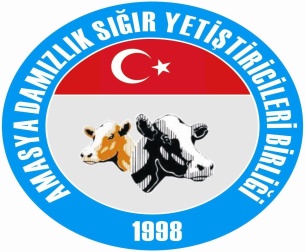   YENİ NESİL TARIM MAKİNALARI OPERATÖR EĞİTİMİ                      BAŞVURU FORMU
                                                                                         TARİH:……./………/20….                                                                                                                                                                       BAŞVURU SAHİBİ        İMZA…………………ADINIZ:SOYADINIZ:T.C. KİMLİK NO:DOĞUM TARİHİNİZ (GÜN/AY/YIL):CEP TELEFONUNUZ:E-MAİL:İKAMETGAH ADRESİNİZ:AİLENİZ VEYA KENDİNİZE AİT FAAL TARIM İŞLETMENİZ VAR MI? VAR İSE HANGİ TARIM FAALİYETLERİ İLE UĞRAŞILMAKTADIR?(HAYVANCILIK VE/VEYA ARAZİ FAALİYETLERİARAZİ YAPISI:ARAZİ MEVCUDU:HAYVAN MEVCUDU:İŞLETME YAPISI (KAPALI-AÇIK İŞLETME):İŞLETME      